			ПРОЕКТОЧЕРЕДНОЕ ЗАСЕДАНИЕ СОВЕТА ДЕПУТАТОВМУНИЦИПАЛЬНОГО ОКРУГА ОСТАНКИНСКИЙ  24МАРТА 2020 ГОДА В 19.00ПОВЕСТКА ДНЯ:		1. Об отчете главы управы Останкинского района города Москвы о результатах деятельности управы в 2019 году. Докладчик: глава управы Останкинского района города МосквыГорожанкин ГеннадийМихайлович	2. О согласовании сводного календарного плана по досуговой, социально-воспитательной, физкультурно-оздоровительной   и    спортивной работе   с    населением   по    месту    жительства Останкинского района города Москвы на 2 квартал 2020 года.Докладчик: председатель комиссии Совета депутатов по молодежной политике, культурно-досуговой, физкультурно-оздоровительной, спортивной, социально-воспитательной работе и патриотическому воспитанию Степанов Михаил Вячеславович3. О согласовании направления средств стимулирования управы Останкинского района города Москвы на проведение мероприятий по благоустройству территории Останкинского района города Москвы в 2020 году.Докладчик: председатель комиссии Совета депутатов по развитию муниципального округа Цукасов Сергей Сергеевич 	4. О проведении дополнительных мероприятий по социально-экономическому развитию Останкинского района города Москвы в 2020 году.Докладчик: председатель комиссии Совета депутатов по развитию муниципального округа Цукасов Сергей Сергеевич 	  5. О согласовании установки ограждающих устройств на придомовой территории многоквартирного дома по адресу: ул. Большая Марьинская, д. 11.Докладчик:председатель градостроительной комиссии Совета депутатов Кунаков Кирилл Олегович6. Об итогах призыва граждан Российской Федерации, проживающих на территории Останкинского района, на военную службу осенью 2019 года и задачах на весенний призыв. Докладчик: глава администрации муниципального округа Останкинский Чекина Сергей Степанович 	7.О назначении опроса гражданпо вопросу восстановления особоохраняемой природной территориина всей территории реализации проекта«Колесо обозрения с инфраструктурой».Докладчик: депутат Совета депутатов Цукасов Сергей Сергеевич8. О внесении изменений в решение Совета депутатов муниципальногоокруга Останкинский от 24.12.2019 № 20/3«О бюджете муниципального округаОстанкинский на   2020 год и плановыйпериод 2021 и 2022 годов».Докладчик: глава администрации муниципального округа Останкинский Чекина Сергей Степанович 	9. О поощрении депутатов Совета депутатовмуниципального округа Останкинскийза январь, февраль и март месяцы 2020 года.Докладчик: глава администрации муниципального округа Останкинский Чекина Сергей Степанович 10. О премировании главы администрациимуниципального округа Останкинскийза 1 квартал 2020 года.Докладчик: глава администрации муниципального округа Останкинский Чекина Сергей Степанович Разное.О закреплении ответственных депутатов за домом 11 по ул. Большая Марьинская.СОВЕТ  ДЕПУТАТОВМУНИЦИПАЛЬНОГО  ОКРУГА  ОСТАНКИНСКИЙРЕШЕНИЕ________________ №   __________Об            отчете          главы       управыОстанкинского района города Москвыо   результатах   деятельности   управыв  2019  году В соответствии с пунктом 1 части 1 статьи 1 Закона города Москвы от 11 июля 2012 года № 39 «О наделении органов местного самоуправления муниципальных округов в городе Москве отдельными полномочиями города Москвы» и по результатам заслушивания ежегодного отчета главы управы Останкинского района города Москвы (далее – управа района) о результатах деятельности управы района в 2019 году,Совет депутатов  муниципального округа Останкинский решил:Отчет главы управы Останкинского района города Москвы Г.М. Горожанкина о результатах деятельности управы района в 2019 году принять к сведению.2.Отметить, что (в зависимости от заслушанной информации и мнения депутатов о работе организации в настоящем решении могут быть отражены проблемные вопросы, требующие усиления работы по направлениям деятельности учреждения, в т.ч. по обращениям жителей).3. Направить настоящее решение в управу Останкинского района, префектуру Северо-Восточного административного округа, Департамент территориальных органов исполнительной власти города Москвы.	4. Опубликовать настоящее решение в информационном бюллетене «Московский муниципальный вестник» и разместить на официальном сайте муниципального округа Останкинский в информационно-телекоммуникационной сети «Интернет».5. Настоящее решениевступает в силу со дня его принятия.6. Контрольза выполнением настоящего решения возложить на главу муниципального округа Останкинский В.Ю. Борисова.Глава муниципальногоокруга   Останкинский 								В.Ю. БорисовСОВЕТ  ДЕПУТАТОВМУНИЦИПАЛЬНОГО  ОКРУГА  ОСТАНКИНСКИЙРЕШЕНИЕ____________ №   __________О согласовании сводного календарного планапо  досуговой,        социально-воспитательной,физкультурно-оздоровительной и спортивнойработе  с  населением  по  месту     жительстваОстанкинского  района  города   Москвы    на2  квартал 2020  годаВ соответствии с пунктом 3 части7 статьи 1 Закона города Москвы от 11 июля 2012 года № 39 «О наделении органов местного самоуправления муниципальных округов в городе Москве отдельными полномочиями города Москвы» и обращением управы  Останкинского района города Москвы от 19 марта 2020 года № 01-22-274,  Совет депутатов муниципального округа  Останкинский  решил:	1. Согласовать сводный календарный план по досуговой, социально-воспитательной, физкультурно-оздоровительной и спортивной работе с населением по месту жительства Останкинского района города Москвы на 2 квартал 2020 года (приложение).	2. Направить настоящее решение в управу Останкинского района города Москвы, в префектуру Северо-Восточного административного округа города Москвы и в Департамент территориальных органов исполнительной власти города Москвы.3. Опубликовать настоящее решение в информационном бюллетене «Московский муниципальный вестник» и разместить на официальном сайте муниципального округа Останкинский в информационно-телекоммуникационной сети «Интернет».4. Настоящее решение вступает в силу со дня его принятия.	5. Контроль за исполнением настоящего решения возложить на депутата Совета депутатов муниципального округа Останкинский М.В. Степанова.Глава муниципальногоокруга   Останкинский  	         В.Ю. Борисов	Сводный календарный план по досуговой, социально-воспитательной, физкультурно-оздоровительной и спортивной работе с населением по месту жительства на 2 квартал 2020 годаСОВЕТ  ДЕПУТАТОВМУНИЦИПАЛЬНОГО  ОКРУГА  ОСТАНКИНСКИЙРЕШЕНИЕ____________ №   _______________О согласовании направления средств стимулирования управы Останкинского района города Москвы на проведение мероприятий по благоустройству территории Останкинского района города Москвы в 2020 году	В соответствии с постановлением Правительства Москвы от 26 декабря 2012 года        № 849-ПП «О стимулировании управ районов города Москвы» и на основании обращения главы управы Останкинского района города Москвы от 20 марта 2020 года  № 01-22-303, Совет депутатов муниципального округа Останкинский решил:Согласовать/отказать в согласовании направление средств стимулирования управы Останкинского района города Москвы на проведение мероприятий по благоустройству территории Останкинского района города Москвы в 2020 году в размере 46 452 578,39 рублей с закреплением депутатов Совета депутатов за объектами, включенными в перечень мероприятий по благоустройству территории Останкинского района, дляучастия депутатов в работе комиссий, осуществляющих открытие работ и приемку выполненных работ, а также участия в контроле за ходом выполнения указанных работ (приложение).Предложить главе управы Останкинского района Г.М. Горожанкину:            2.1. согласовать тексты технических заданий с депутатами, закрепленными за мероприятиями перечня;		2.2. представить Конкурсную документацию, подготовленную для размещения государственного заказа города Москвы на проведение работ, в Совет депутатов не позднее, чем за 5 дней до ее официального опубликования для ознакомления депутатов;		2.3. проинформировать Совет депутатов о размещении конкурсной документации в течение трех дней со дня опубликования;	2.4. после определения подрядных организаций, организовать встречу депутатов, закрепленных за конкретными объектами, с подрядчиками.	3.Опубликовать настоящее решение винформационном бюллетене «Московский муниципальный вестник» и разместить на официальном сайте муниципального округа Останкинский в информационно-телекоммуникационной сети «Интернет».4. Направить настоящее решение в управу Останкинского района города Москвы, префектуру Северо-Восточного административного округа города Москвы и Департамент территориальных органов исполнительной власти города Москвы в течение трех дней.	5.  Настоящее решение вступает в силу со дня его принятия.6. Контроль за исполнением настоящего решения возложить на главу муниципального округа Останкинский В.Ю. Борисова.Глава муниципального  округа Останкинский                                                                                        В.Ю. БорисовСОВЕТ  ДЕПУТАТОВМУНИЦИПАЛЬНОГО  ОКРУГА  ОСТАНКИНСКИЙРЕШЕНИЕ ________________ №   __________________О проведении дополнительных мероприятийпо  социально-экономическому        развитиюОстанкинского   района     города      Москвы в 2020 году 	В   соответствии  с    частью   6  статьи  1  Закона  города  Москвы   от  11.07.2012 № 39 «О наделении органов местного самоуправления муниципальных округов в городе Москве отдельными полномочиями города Москвы», постановлением Правительства Москвы от 13.09.2012 № 484-ПП «О дополнительных мероприятиях  по социально-экономическому развитию районов города Москвы» и принимая во внимание согласование главой управы Останкинского района города Москвы дополнительных мероприятий по социально-экономическому развитию Останкинского района города Москвы в 2020 году, Совет  депутатов  муниципального  округа  Останкинский  решил:	1. Провести дополнительные мероприятия по социально-экономическому развитию Останкинского района города Москвы в 2020 году согласно приложению к настоящему решению с закреплением депутатов Совета депутатов за объектами, включенными в перечень дополнительных мероприятий по социально-экономическому развитию Останкинского района города Москвы, для участия депутатов в работе комиссий, осуществляющих открытие работ и приемку выполненных работ, а также участия в контроле за ходом выполнения  указанных работ. 	2. Главе управы Останкинского района города Москвы Г.М. Горожанкину обеспечить реализацию вышеуказанных дополнительных мероприятий по социально-экономическому развитию Останкинского района города Москвы в 2020 году в размере 54 795,51 рублей. 	3. Предложить главе управы Останкинского района Г.М. Горожанкину:	3.1. согласовать тексты технических заданий с депутатами, закрепленными за мероприятиями перечня;	3.2. представить Конкурсную документацию, подготовленную для размещения государственного заказа города Москвы на проведение работ, в Совет депутатов не позднее, чем за 5 дней до ее официального опубликования для ознакомления депутатов;3.3. проинформировать Совет депутатов о размещении конкурсной документации в течение трех дней со дня опубликования; 	3.4. после определения подрядных организаций, организовать встречу депутатов, закрепленных за конкретными объектами, с подрядчиками.  4. Направить настоящее решение в управу Останкинского района города Москвы, в префектуру Северо-Восточного административного округа города Москвы и Департамент территориальных органов исполнительной власти города Москвы.   5. Опубликовать настоящее решение в информационном бюллетене «Московский муниципальный вестник» и разместить на официальном сайте муниципального округа Останкинский в информационно-телекоммуникационной сети «Интернет».6. Настоящее решение вступает в силу со дня его принятия.7. Контроль за выполнением настоящего решения возложить на главу муниципального округа Останкинский В.Ю. Борисова.Глава муниципальногоокруга   Останкинский              			                                                          В.Ю. БорисовСОВЕТ  ДЕПУТАТОВМУНИЦИПАЛЬНОГО  ОКРУГА  ОСТАНКИНСКИЙРЕШЕНИЕ ________________ №   __________ О согласовании установки ограждающих устройств на придомовой территории многоквартирного       дома   по      адресу:ул. Большая Марьинская, д. 11		В  соответствии с пунктом 5 части 2  статьи 1  Закона  города  Москвы  от  11 июля 2012 года №  39 «О наделении органов местного самоуправления  муниципальных округов в городе Москве отдельными полномочиями города Москвы» и постановлением Правительства Москвы от 02.07.2013 № 428-ПП «О порядке установки ограждений на придомовых территориях в городе Москве», рассмотрев решение общего собрания собственников помещений в многоквартирном доме об установке ограждающих устройств (3 шлагбаума) по адресу: ул. Большая Марьинская, д. 11, Совет депутатов муниципального округа Останкинский решил:           1. Согласовать/отказать в согласованииустановку ограждающих устройств (3 шлагбаума) на придомовой территории многоквартирного дома по адресу: ул. Большая Марьинская, д. 11, (приложение) с учетом соблюдения требований по обеспечению круглосуточного и беспрепятственного проезда на придомовую территорию пожарной техники, транспортных средств правоохранительных органов, скорой медицинской помощи, служб МЧС, организаций газового хозяйства и коммунальных служб, а также при отсутствии создания ограждающими устройствами препятствий или ограничений проходу пешеходов и (или) проезду транспортных средств на территории общего пользования, определяемые в соответствии с законодательством Российской Федерации о градостроительной деятельности, при условии обеспечения доступа автотранспорта всех  собственников  и пользователей помещений многоквартирного  дома.           2. Уведомить уполномоченное лицо общего собрания собственников помещений в многоквартирном доме о том, что все споры, возникающие между собственниками помещений многоквартирного дома, иными заинтересованными лицами по вопросам установки, эксплуатации и демонтажа ограждающих устройств по адресу: ул. Большая Марьинская, д. 11, решаются в соответствии с законодательством Российской Федерации, в том числе, и в судебном порядке.            3. Направить настоящее решение уполномоченному лицу общего собрания собственников помещений в многоквартирном доме по адресу: ул. Большая Марьинская, д.11, в управу Останкинского района города Москвы и Департамент территориальных органов исполнительной власти города Москвы.4.  Настоящее решение вступает в силу со дня его принятия.5. Опубликовать настоящее решение в информационном бюллетене «Московский муниципальный вестник» и разместить на официальном сайте муниципального округа Останкинский в информационно-телекоммуникационной сети «Интернет».6. Контроль за выполнением настоящего решения возложить на главу муниципального округа Останкинский   В.Ю. Борисова.Глава муниципальногоокруга   Останкинский 							                     В.Ю. БорисовПриложение к решениюСовета депутатовмуниципального округа Останкинскийот                          №Схема установки ограждающих устройств по адресу: ул. Большая Марьинская, д. 11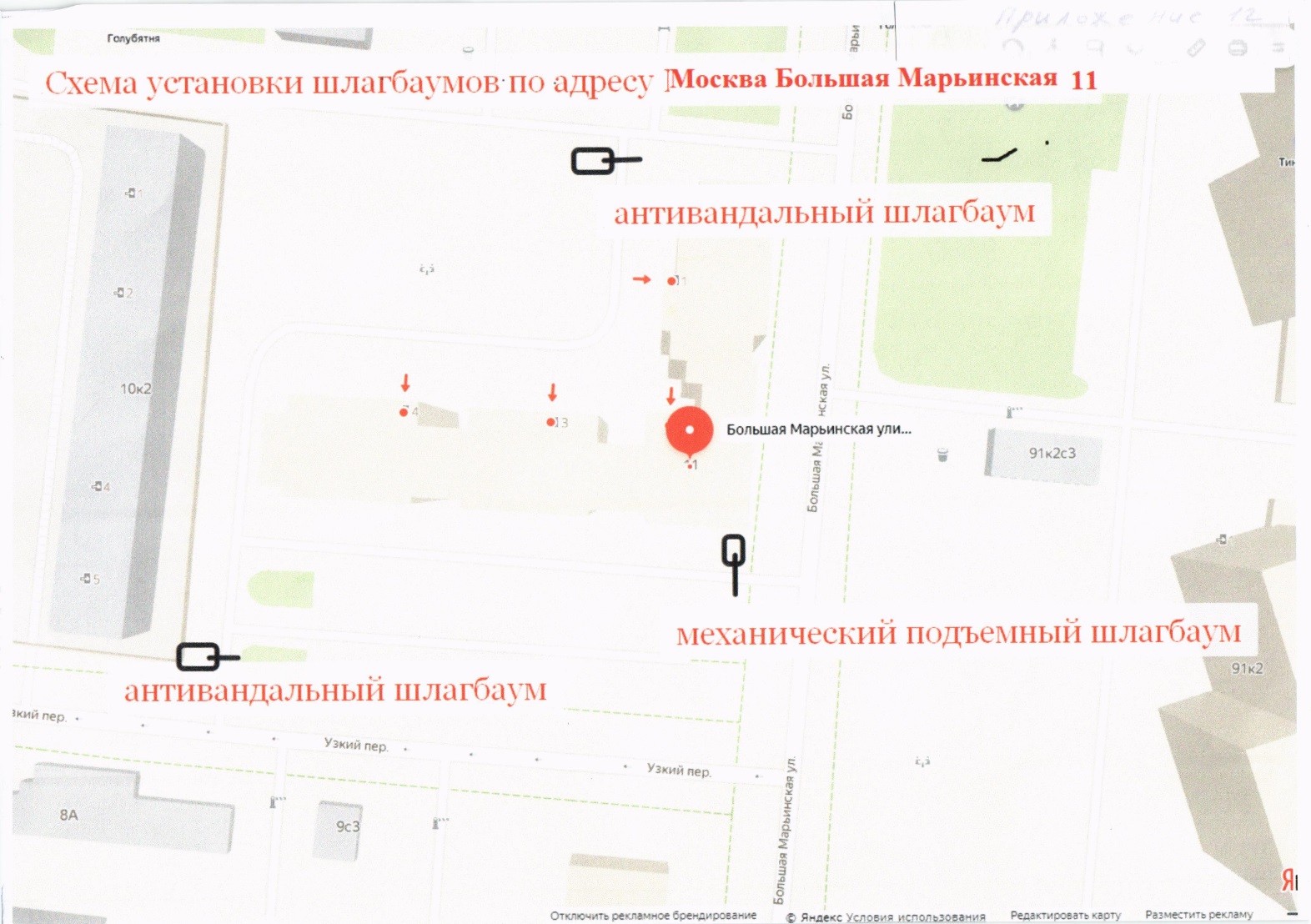 СОВЕТ  ДЕПУТАТОВМУНИЦИПАЛЬНОГО  ОКРУГА  ОСТАНКИНСКИЙРЕШЕНИЕ____________ №   __________Об   итогах   призыва   граждан    РоссийскойФедерации,    проживающих   на  территориимуниципального      округа      Останкинский,на      военную    службу   осенью   2019    годаи  задачах  на  весенний  призыв 2020 годаВ соответствии с Федеральным законом от 28.03.1998 № 53-ФЗ «О воинской обязанности и военной службе», статьей 5 Устава муниципального округа Останкинский и в целях обеспечения качественной подготовки и своевременного проведения призыва граждан района на военную службу в Вооруженные Силы  Российской  Федерации Совет депутатов муниципального округа  Останкинский решил:	1. Информацию    об    итогах     призыва    граждан    Российской     Федерации, проживающих на территории муниципального округа Останкинский, на военную службу осенью 2019 года принять к сведению. 	2. Главе администрации муниципального округа Останкинский (С.С. Чекина):                 2.1. Провести мероприятия по военно-патриотическому воспитанию молодежи, согласно утвержденному на 2020 год плану, принять участие в проведении городского мероприятия «День призывника»;    2.2. Продолжить практику проведения индивидуальной работы сотрудниками администрации с призывниками и членами их семей во время организации призывных мероприятий; 2.3. Обеспечить размещение информации о работе призывной комиссии на официальном сайте муниципального округа Останкинский в информационно-телекоммуникационной сети «Интернет» и газете «Наше Останкино – жизнь района».3.  Настоящее решение вступает в силу со дня его принятия.	4. Контроль за исполнением настоящего решения возложить на главу муниципального округа Останкинский В.Ю. Борисова.Глава муниципальногоокруга   Останкинский 			                                                 В.Ю. БорисовИнформацияо призыве граждан Российской Федерации,проживающих на территории Останкинского районагорода Москвы, на военную службу осенью 2019 годаВ соответствии с Федеральным законом «О воинской обязанности и военной службе» и в целях обеспечения качественной подготовки и  своевременного проведения призыва граждан района на военную службу в Вооруженные Силы РФ с  01 октября по 31декабря 2019 года осуществлен осенний призыв граждан.Подлежало вызову на заседание призывной комиссии 143 человека, планируемое количество призванных и отправленных в войска жителей района – 24 человека.Было проведено 7 заседаний призывной комиссии. Силами районных подрядных организаций, народной дружины и Советов ОПОП проведено 6 оповещений призывников повестками. Следует отметить, что процент вручения повесток непосредственно призывникам или родственникам остается невысоким. На призывную комиссию прибыло -159 чел., из них призвано в ВС РФ 24 человека.  18 октября 2019 года с участием призывников района проведено окружное мероприятие «День призывника» на базе Пограничного института ФСБ России. Администрацией МО Останкинский совместно с управой района будет продолжена систематическая работа с подростками и молодежью допризывного и призывного возраста, направленная на патриотическое воспитание, подготовку молодежи к службе в армии. Материалы о призывных мероприятиях опубликовывались на сайте МО Останкинский в информационной сети Интернет и газете «Наше Останкино – жизнь района». Глава     администрациимуниципального округаОстанкинский		                                                                                 С.С. ЧекинаСОВЕТ  ДЕПУТАТОВМУНИЦИПАЛЬНОГО  ОКРУГА  ОСТАНКИНСКИЙРЕШЕНИЕ________________ №   __________О назначении опроса граждан по вопросувосстановления особо охраняемой природной территории на всей территории реализации проекта «Колесо обозрения с   инфраструктурой»	В соответствии с пунктом 23) в)части 1 статьи 8, статьей 21.1 Закона города Москвы от 6 ноября 2002 года № 56 «Об организации местного самоуправления в городе Москве», подпунктом 21 б) пункта 2 статьи 5, статьей 45 Устава муниципального округа Останкинский, Совет депутатов муниципального округа Останкинский решил:1. Назначить опрос граждан по инициативе Совета депутатов муниципального округа Останкинский по вопросу восстановления особо охраняемой природной территории на всей территорииреализации проекта «Колесо обозрения с инфраструктурой».2. Опрос провести в форме анкетирования депутатами Совета депутатов в период с 17 по 23 апреля 2020 года.	3. Определить методику проведения опроса (приложение 1). 	4. Утвердить форму опросного листа с формулировками вопросов, предлагаемых при проведении опроса (приложение 2).	5. Определить состав комиссии по проведению опроса (приложение 3). 6. Территорией опроса считать дома, непосредственно прилегающие к территории строительства по проекту «Колесо обозрения с инфраструктурой», как наиболее подверженные техногенным рискам, а также в перспективе подпадающие под влияние негативных факторов в связи с функционированием торгово-развлекательных объектов:- ул. 2-я Останкинская, дома 2, 4, 8, 10;- ул. Хованская, дом 6.7. Установить минимальную численность жителей, участвующих в опросе, для признания его состоявшимся, 1.000 (одна тысяча) человек в совокупности, проживающих на территории опроса.8.Опубликовать настоящее решение в информационном бюллетене «Московский муниципальный вестник» и разместить на официальном сайте муниципального округа Останкинский в информационно-телекоммуникационной сети «Интернет».9. Контроль за выполнением настоящего решения возложить на главу муниципального округа Останкинский В.Ю. Борисова.Глава муниципальногоокруга    Останкинский		    					       В.Ю. БорисовПриложение 1 к решению Совета депутатов муниципального округа Останкинский от_________ № _______Методика проведения опроса граждан на территориимуниципального округа Останкинский1. Общие положения.1.1. Настоящая Методика устанавливает в соответствии с Конституцией Российской Федерации, Федеральным законом «Об общих принципах организации местного самоуправления в Российской Федерации» №131-ФЗ от 6 октября 2003 года, Уставом муниципального округа Останкинский порядок организации проведенияопросаграждандлявыявлениямнениянаселенияиего учета при принятии решений органами местного самоуправления и должностными лицами местного самоуправления. 1.2. Результаты опроса носят рекомендательный характер. 1.3.Участниками опроса могут быть жители муниципального округаОстанкинский, проживающие в пределах территории опроса, обладающие избирательным правом. 1.4. Участники опроса участвуют в опросе на основе свободного, равного и прямого изъявления мнения. В ходе опроса каждый участник опроса обладает одним голосом, которым вправе воспользоваться только лично. 2. Назначение опроса граждан.2.1. Решение о назначении опроса граждан принимается Советом депутатов муниципального округа Останкинский (далее - Совет депутатов).2.2. Состав и наименование комиссии по подготовке и проведению опроса граждан (далее – комиссия) определяются Советом депутатов. 2.3. Решение о назначении опроса граждан подлежит опубликованию (обнародованию). 2.4. Финансирование мероприятий, связанных с подготовкой и проведением опроса граждан, осуществляется за счет средств бюджета муниципального округа Останкинский - при проведении опроса по инициативе органов местного самоуправления. 3. Комиссия по подготовке и проведению опроса граждан.3.1. Комиссия состоит из председателя, секретаря и членов комиссии. В состав комиссии включаются представители Совета депутатов, а также жители муниципального округа Останкинский. 3.2. Организация работы комиссии возлагается на председателя комиссии по подготовке и проведению опроса граждан. 3.3. Комиссия: 3.3.1. Организует сбор подписей при проведении опроса; 3.3.2. Определяет перечень лиц, приглашаемых для сбора подписей; 3.3.3. Определяет количество опросных листов и обеспечивает их изготовление; 3.3.4. Составляет заключение по результатам проведенного опроса, с указаниемчисленностиграждан принявших участие в опросе, количество положительных иотрицательных ответов на поставленный вопрос. 3.4. Полномочия комиссии прекращаются после официального опубликования итогов рассмотрения результатов опроса. 4. Процедура проведения опроса граждан.4.1. Опрос граждан проводится в течение 7 (семи) дней. Жители муниципального округа должны быть проинформированы о проведении опроса не менее чем за 10 дней до его проведения. 4.2. К сбору подписей могут привлекаться совершеннолетние жители муниципального округа на безвозмездной основе. 4.3. Опросные листы выдаются председателем комиссии лицам, осуществляющим опрос. 4.4. Опрос может проводиться путём поквартирного обхода. Опрашивающий лично обходит квартиры и предлагает жителям принять участие в опросе. Опросный лист может быть заполнен как опрашивающим, так и опрашиваемымпо предъявлении паспорта или другого документа, удостоверяющего его личностьи место жительства. При опросе его участник помечает любым символом в опросном листе позицию «Да» или «Нет» в соответствии со своим волеизъявлением. Подписывает опросный лист лично опрашиваемый. В случае, если опрашиваемый не имеет возможности самостоятельно расписаться в опросном листе, он вправе воспользоваться помощью другого лица, за исключением опрашивающего. Лицо, оказавшее опрашиваемому участнику опроса помощь, расписывается в опросном листе в графе «Подпись» с указанием своей фамилии. 4.5. Опрос может проводиться в помещении администрации муниципального округа. Гражданин, проживающий на территории муниципального округа, при предъявлении паспорта или другого документа, удостоверяющего его личностьи место жительстваполучает в администрации опросный лист. После заполнения передает его в администрацию. Заполненные опросные листы передаются в комиссию по проведению опроса. 5. Результаты опроса.5.1. Комиссия в течение 5 дней со дня проведения опроса граждан: 5.1.1. Подсчитывает результаты опроса. Недействительными признаются опросные листы, не содержащие всех сведений об опрашиваемом, не содержащиеподписи опрашиваемого, а также не позволяющие достоверно установить его мнение. 5.1.2. Составляет протокол опроса, в котором указываются следующие данные: 1)число граждан, принявших участие в опросе; 2)число опросных листов, признанных недействительными; 3)количество голосов, поданных за позицию “Да”; 4)количество голосов, поданных за позицию “Нет”; 5) одно из следующих решений: признание опроса состоявшимся; признание опроса несостоявшимся; результаты опроса. 5.2. Протокол о результатах опроса подписывается членами комиссии и передается в Совет депутатов. Приложение2к решению Совета депутатовмуниципального округа Останкинский от _________ № _____Анкета (форма опросного листа)Уважаемые жители муниципального округа Останкинский! Этот опрос проходит для определения вашего мнения по вопросу восстановления особо охраняемой природной территории на всей территорииреализации проекта «Колесо обозрения с инфраструктурой»Мы просим вас заполнить эту анкету. Она поможет реализовать предварительное согласие мэра г. Москвы С.С. Собянина на проведение опроса, данное им депутату Московской городской думы М.С. Круглову в ходе встречи 21 января 2020 года. Помогите спасти наши дома!Подпись_____________Большое спасибо за ответы!Согласие на обработку персональных данных участника опроса граждан по вопросу восстановления особо охраняемой природной территории на всей территорииреализации проекта «Колесо обозрения с инфраструктурой»Я______________________________________________________________________,в соответствии с требованиямист. 9 Федерального  закона  Российской Федерации от 27 июля 2006 г. N 152-ФЗ «О персональных данных» подтверждаю свое согласие на обработку администрацией и депутатами Совета депутатов муниципального округа Останкинский моих персональных данных, в связи с участием в опросе граждан по вопросу восстановления особо охраняемой природной территории на всей  территории  реализации проекта «Колесо обозрения с инфраструктурой», при условии обеспечения конфиденциальности указанных сведений.Перечень персональных данных, на обработку которых дается согласие: - фамилия, имя, отчество;- возраст;- место проживания;- номер телефона;- адрес электронной почты.Предоставляю администрации и депутатам Совета депутатов муниципального округа Останкинский право осуществлять все действия (операции) с моими персональными данными, включая сбор, систематизацию, накопление, хранение, обновление, изменение, использование, обезличивание, блокирование, уничтожение. Передача моих персональных данных иным лицам или иное их разглашение может осуществляться только с моего письменного согласия.Настоящее согласие действует бессрочно.Я оставляю за собой право отозвать свое согласие посредством составления соответствующего письменного документа, который может быть направлен мной в адрес администрации муниципального округа Останкинский по почте заказным письмом с уведомлением о вручении.В случае получения моего письменного заявления об отзыве настоящего согласия на обработку персональных данных, администрация муниципального округа Останкинский обязана прекратить их обработку.Настоящее согласие дано мной «____» ____________ 2020 года. Подпись _____________ /____________________________/      Приложение 3      к решению Совета депутатов      муниципального округа Останкинский       от _________2020 № _____Состав комиссиипо подготовке и проведению опроса граждан по проекту решения Совета депутатов муниципального округа Останкинский «О назначении опроса граждан по вопросу восстановления особо охраняемой природной территории на всей территории реализации проекта «Колесо обозрения с инфраструктурой»СОВЕТ  ДЕПУТАТОВМУНИЦИПАЛЬНОГО  ОКРУГА  ОСТАНКИНСКИЙРЕШЕНИЕ ________________ №   __________ О        внесении    изменений   в     решение Совета депутатов муниципального округаОстанкинский      от     24.12.2019    №  20/3«О бюджете   муниципального         округаОстанкинский    на  2020  год и  плановыйпериод  2021  и  2022  годов»В соответствии с Бюджетным кодексом РФ,  Законом города Москвы от 27 ноября 2019 года № 33 «О бюджете города Москвы на 2020 год и плановый период 2021 и 2022 годов», Уставом муниципального округа Останкинский, Положением о бюджетном процессе в муниципальном округе Останкинский, в целях повышения эффективности осуществления Советом депутатов муниципального округа Останкинский полномочий, переданных в соответствии с Законом города Москвы от 11 июля 2012 года № 39 «О наделении органов местного самоуправления муниципальных округов в городе Москве отдельными полномочиями города Москвы»  и принимая во внимание указ Мэра Москвы от 20 декабря 2019 года № 80-УМ «О внесении изменений в указ Мэра Москвы от 29 декабря 2018 года  № 115-УМ», Совет депутатов муниципального округа Останкинский решил:1. Внести в решение Совета депутатов муниципального округа Останкинский от 24.12.2019 № 20/3 «О бюджете муниципального округа Останкинский на 2020 год и плановый период 2021 и 2022 годов» следующие изменения:1.1. Увеличить прогнозируемый объем доходов бюджета для поощрения депутатов Совета депутатов муниципального округа Останкинский при условии их активного участия в осуществлении указанных полномочий на 2020 год в сумме 2400,0 тыс. рублей. Приложение 1 к решению изложить в редакции согласно приложению 1 к настоящему решению.1.2. В пункте 1.1. решения сумму общего объема доходов на 2020 год «23 564,1 тыс. рублей» заменить на «25964,1 тыс. рублей», сумму общего объема расходов на 2020 год «23 564,1 тыс. рублей» заменить на «26 475,5тыс. рублей».            1.3. Внести изменения в расходную часть бюджета муниципального округа Останкинский:-увеличить расходы бюджета на 2020 год: по КБК 01 03 33А0400100 880 296 в сумме 2400,0 тыс.руб.;-утвердить источники финансирования дефицита бюджета: снижение остатка средств на счете по учету средств местного бюджета в сумме 511,4 тыс. руб.в связи с изменением нормативов образования фонда оплаты труда и начислений государственных гражданских служащих города Москвы. Приложение 6 к решению изложить в редакции согласно приложению 2 к настоящему решению.Приложение 8 к решению изложить в редакции согласно приложению 3 к настоящему решению.2. Опубликовать настоящее решение в информационном бюллетене «Московский муниципальный вестник» и разместить на официальном сайте муниципального округа Останкинский в информационно-телекоммуникационной сети Интернет.3. Настоящее решение вступает в силу со дня его принятия.4. Контроль за выполнением настоящего решения возложить на главу муниципального округа Останкинский В.Ю.Борисова.Глава муниципального округа Останкинский                                                                                                     В.Ю. БорисовПриложение 1 к решению Советадепутатов муниципального округа Останкинский от                 № Доходы бюджета муниципального округа Останкинский на 2020 годПриложение 2 к решению Советадепутатов муниципального округа Останкинский от                  № Приложение 6к решению Совета депутатовмуниципального округа Останкинскийот 24.12.2019 № 20/3Расходы бюджета муниципального округаОстанкинский по разделам, подразделам, целевым статьям, группам видов расходов классификации на 2020 год                                                                                                            Приложение 3к решению Советадепутатов муниципального округа Останкинский от                    № Приложение 8к решению Совета депутатовмуниципального округа Останкинскийот 24.12.2019 № 20/3Ведомственная структура расходов бюджета муниципального округа Останкинский на 2020 год СОВЕТ  ДЕПУТАТОВМУНИЦИПАЛЬНОГО  ОКРУГА  ОСТАНКИНСКИЙРЕШЕНИЕ_____________ №   ____________О поощрении   депутатов  Совета  депутатовмуниципального       округа    Останкинскийза январь, февраль и март месяцы 2020 года	На основании частей 16 и 17 статьи 3 Закона города Москвы от 11июля 2012 года   № 39 «О наделении органов местного самоуправления муниципальных округов в городе Москве отдельными полномочиями города Москвы», Порядка поощрения депутатов Совета депутатов муниципального округа Останкинский, утвержденного решением Совета депутатов муниципального округа Останкинский от26 августа 2013 года № 10/3 «Об  утверждении  Порядка  поощрения депутатов Советадепутатов муниципального округа Останкинский», Совет депутатов муниципального округа Останкинский решил:	1. За участие в осуществлении отдельных полномочий города Москвы, переданных Законом города Москвы от 11 июля 2012 года № 39 «О наделении органов местного самоуправления муниципальных округов в городе Москве отдельными полномочиями города Москвы», поощрить следующих депутатов Совета депутатов муниципальногоокруга Останкинский:		1) Александрова Николая Александровича - в размере 54 545, 45 руб.;		2) Карпушина Виктора Викторовича           - в размере 54 545, 45 руб.;		3) Кезина Михаила Сергеевича                    - в размере 54 545, 45 руб.;		4) Кирикова Павла Дмитриевича                 - в размере 54 545, 45 руб.;	5) Кунакова Кирилла Олеговича                  - в размере 54 545, 45 руб.;	6) Рахилина Константина Валентиновича  - в размере 54 545, 45 руб.;	7) Семенова Сергея Леонидовича                - в размере 54 545, 45 руб.;	8) Степанова Михаила Вячеславовича        - в размере 54 545, 45 руб.;	9) Федюнину Нину Николаевну                  - в размере 54 545, 45 руб.;	10) Цукасова Сергея Сергеевича                 - в размере 54 545, 45 руб.;11) Школьникова Александра Наумовича  - в размере 54 545, 50 руб.	2. Администрации муниципального округа Останкинский:2.1 выплатить поощрение депутатам в соответствии спунктом 1 настоящего решения;2.2 в связи с поступлением межбюджетного трансферта внеполном объеме для выплаты поощрений депутатам Совета депутатов муниципального округа Останкинский обратиться в Департамент финансов города Москвы и Департамент территориальных органов исполнительной власти города Москвы с предложением обеспечить выделение денежных средств на поощрение депутатов в соответствии с фактической численностью депутатов, осуществляющих свои полномочия на непостоянной основе.3. Настоящее решение вступает в силу со дня его принятия.4.Контроль за выполнением настоящего решения возложить на главу муниципального округа Останкинский В.Ю. Борисова.Глава муниципальногоокруга   Останкинский								         В.Ю. БорисовСОВЕТ  ДЕПУТАТОВМУНИЦИПАЛЬНОГО  ОКРУГА  ОСТАНКИНСКИЙРЕШЕНИЕ_______________№   ______________О премировании главы администрациимуниципального округа Останкинскийза 1 квартал 2020 года	На основании статьи 29 Закона города Москвы от 22.10.2008 № 50 «О муниципальной службе в городе Москве» и пункта 2.6.6. Порядка оплаты труда муниципальных служащих администрации муниципального округа Останкинский, Совет депутатов муниципального округа Останкинский решил:	1. За успешное выполнение заданий, связанных со срочной разработкой муниципальных и иных правовых актов, с участием в организации и проведении мероприятий, а также других заданий, обеспечивающих выполнение функций органами местного самоуправления по решению вопросов местного значения муниципального округа и переданных отдельных полномочий  города  Москвы и проявленные при этом творческий подход, оперативность и профессионализм,  выплатить  денежную премию за выполнение особо важных и сложных заданий главе администрации муниципального округа Останкинский С.С. Чекине за 1 квартал 2020 года в размере 23 000 рублей.	2.  Настоящее решение вступает в силу со дня его принятия. 3. Разместить настоящее решение на официальном сайте муниципального округа Останкинский в информационно-телекоммуникационной сети «Интернет». 4. Контроль за выполнением настоящего решения возложить на главу муниципального округа Останкинский В.Ю. Борисова. Глава муниципальногоокруга    Останкинский                                   			                   В.Ю. БорисовПриложениек решению Совета депутатовмуниципального округа Останкинскийот                       №  №Дата проведенияНаименование мероприятияВ рамках какой календарной даты или программыМесто проведенияПредполаг кол-во уч-ов/ зритОрганизатор мероприятия108.04.2020Районные соревнования по шашкам среди детей«Московский двор-спортивный двор»ГБУ «СДЦ «Останкино», ул. 1-я Останкинская, д.2130ГБУ «СДЦ Останкино»Оськина Н.В.(495)616-66-20209.04.2020Районные соревнования по футболу«Спорт для всех»Футбольное поле с искусственным газоном: ул. 2-я Новоостанкинская, д.17100ГБУ «СДЦ Останкино»Оськина Н.В.(495)616-66-20312.04.2020Мастер-класс по созданию макета космического объектаДень космонавтикиГБУ «СДЦ «Останкино», ул. Академика Королева, д.150ГБУ «СДЦ Останкино»Оськина Н.В.(495)616-66-20413.04.2020Первенство по жиму лежа Останкинского районаДень космонавтикиГБУ «СДЦ «Останкино», ул. Годовикова, д.2ГБУ «СДЦ Останкино»Оськина Н.В.(495)616-66-20516.04.2020Пасхальный мастер-классДосуговый центр для всей семьи «Пять окон», 
ул. Академика Королева, д.8, корп.210АНО «Русские традиции», Бандурина Л.В.(915)304-52-91618.04.2020Районные соревнования по городошному спорту«Московский двор-спортивный»ГБОУ «Многопрофильная школа №1220, ул. 3-я Новоостанкинская, д.6, спортплощадка30ГБУ «СДЦ Останкино»Оськина Н.В.(495)616-66-20719.04.2020Спектакль «Катя»День старшего поколенияТеатр-студия «Останкино» Мурманский проезд, 640Театральная студия «Вертикаль»Баринов А.Э.821.04.2020Районный турнир по мини-футболу«Спорт для всех»ГАОУ города Москвы «Школа № 1518», Проспект Мира, д.8750ГБУ «СДЦ Останкино»Оськина Н.В.(495)616-66-20923.04.2020Круглый стол «Район, в котором я живу»Международный день памятников и исторических местГБУ «СДЦ «Останкино», ул. Академика Королева, д.135ГБУ «СДЦ Останкино»Оськина Н.В.(495)616-66-201024.04.2020Районные соревнования по петанку«Мир равных возможностей»Звездный бульвар, напротив дома 16, к.230ГБУ «СДЦ Останкино»Оськина Н.В.(495)616-66-201125.04.2020Музыкально-драматичесаий поэтический вечер «Моя странная любовь»Театр-студия «Останкино» Мурманский проезд, 640Театр-студия «Останкино», Солнцев И.С. 
(969)062-33-721226.04.2020Военно-патриотическая выездная программа «Связь поколений» в пос. Холм-Жирковский Смоленской области  75-летие Победыпос. Холм-Жирковский Смоленской области  50Администрация МО Останкинский, Чекина С.С.(495)615-66-021328.04.2020Музыкально-вокальный конкурс «Голос Останкино». Номинации:  «Национальный фольклор», «Авторская песня»Гармонизация межэтнических и межконфессиональных отношений, формирование гражданской солидарностиГБУ «СДЦ «Останкино», ул. Академика Королева, д.130ГБУ «СДЦ Останкино»Оськина Н.В.(495)616-66-201428.04.2020Конкурс чтецов «Дороги памяти»75-летие ПобедыДосуговый центр для всей семьи «Пять окон», 
ул. Академика Королева, д.8, корп.230АНО «Русские традиции», Бандурина Л.В.(915)304-52-911530.04.2020Спортивный праздник «Рекордсмены Останкино»75-летие ПобедыГБОУ «Многопрофильная школа №1220, ул. Новоостанкинская 3-я, д.6, спортплощадка400ГБУ «СДЦ Останкино»Оськина Н.В.(495)616-66-201606.05.2020Мастер-класс «Открытки ветеранам», с дальнейшим вручением совету ветеранов Останкино75-летие ПобедыГБУ «СДЦ «Останкино», ул. Академика Королева, д.150ГБУ «СДЦ Останкино»Оськина Н.В.(495)616-66-201707.05.2020Праздничный концерт, посвященный 75-летию победы в ВОВ75-летие ПобедыГБУ «СДЦ «Останкино», ул. Академика Королева, д.150ГБУ «СДЦ Останкино»Оськина Н.В.(495)616-66-201807.05.2020Праздничный концерт, посвященный 75-летию победы в ВОВ75-летие Победы20АНО «Русские традиции», Бандурина Л.В.(915)304-52-911908.05.2020День памяти(мероприятия, посвященные 75-летию Победы в Великой Отечественной войне 1941-1945 г.г.)75-летие ПобедыКСПК «Останкино»30Администрация МО Останкинский, Чекина С.С.(495)615-66-0220майПраздничные  мероприятия в честь 75-летия Победы в ВОВ  (2 мероприятия на дворовых территориях)  75-летие ПобедыПо назначению100Администрация МО Останкинский, Чекина С.С.(495)615-66-022108.05.2020Первенство по футболу среди жителей Останкинского района75-летие ПобедыФутбольное поле с искусственным газоном: ул. Новоостанкинская 2-я, д.17100ГБУ «СДЦ Останкино»Оськина Н.В.(495)616-66-202209.05.2020Концерт «Спасибо деду за Победу»75-летие ПобедыТЦСО Алексеевский филиал Останкинскийул.2-я Новоостанкинская, д.430АНО «Русские традиции», Бандурина Л.В.(915)304-52-912314.05.2020Районный турнир по бадминтону среди детей«Московский двор-спортивный»ГБОУ «Школа №1415 Останкино», ул. 1-я Останкинская, д.29ГБУ «СДЦ Останкино»Оськина Н.В.(495)616-66-202415.05.2020«Мама, папа, я – дружная семья!» Спортивные игры, конкурсы, мастер-класс по декорированию скворечникаМеждународный день семейГБУ «СДЦ «Останкино», ул. Академика Королева, д.150ГБУ «СДЦ Останкино»Оськина Н.В.(495)616-66-202519.05.2020Районные соревнования спортивных семей «Стартуем вместе»«Всей семьей за здоровьем»СК «Мир», Проспект Мира, 101 «В», стр. 350ГБУ «СДЦ Останкино»Оськина Н.В.(495)616-66-202616.05.2020Спектакль по пьесе Михаила Себастьяна «Безымянная звезда»Международный день семьиТеатр-студия «Останкино» Мурманский проезд, 640Театр-студия «Останкино», Солнцев И.С. 
(969)062-33-72.2720.05.2020Районные соревнования по легкой атлетике среди лиц с ограниченными возможностями«Мир равных возможностей»Сквер Останкино, ул. Академика Королева, 1030ГБУ «СДЦ Останкино»Оськина Н.В.(495)616-66-202822.05.2020Районные соревнования по бочче«Спартакиада пенсионеров»Спортплощадка, Звездный бульвар, д. 1050ГБУ «СДЦ Останкино»Оськина Н.В.(495)616-66-202922.05.2020Спектакль «Фантазии Фарьятьева»ПасхаТеатр-студия «Останкино» Мурманский проезд, 640Театр-студия «Останкино», Солнцев И.С. 
(969)062-33-723026.05.2020Районные соревнования по легкой атлетике (кросс)«Спорт для всех»Стадион КСПК «Останкино», ул. 1-я Останкинская, 7А50ГБУ «СДЦ Останкино»Оськина Н.В.(495)616-66-203128.05.2020Районные соревнования по футболу«Спорт для всех»Футбольное поле с искусственным газоном: ул. 2-я Новоостанкинская, д.1750ГБУ «СДЦ Останкино»Оськина Н.В.(495)616-66-203230.05.2020Эстер-шоуГБОУ города Москвы "Школа № 1415 «Останкино», ул. 1-я Останкинская, д.2950ГБУ «СДЦ Останкино»Оськина Н.В.(495)616-66-203305.2020-06.2020Конкурс плакатов с участием школ района «Я выбираю жизнь»Международный день борьбы с наркоманией и наркобизнесомНа территории района. Место уточняется50ГБУ «СДЦ «Останкино» КДН ГБОУ г.Москвы «Многопрофильная школа № 1220», ОМВД СВАО3401.06.2020Спортивная праздничная программа «Веселые старты»День защиты детейГБОУ «Многопрофильная школа №1220, ул. 3-я Новоостанкинская, д.6 (спортплощадка)50ГБУ «СДЦ Останкино»Оськина Н.В.(495)616-66-203501.06.2020Музыкально-игровая программа «Разноцветная игра»День защиты детейСквер Останкино, ул. Академика Королева, 1050АНО «Русские традиции», Бандурина Л.В.(915)304-52-913604.06.2020Районный турнир по волейболу«Спорт для всех»Березовая аллея, д.17, корп.2, Спортплощадка50ГБУ «СДЦ Останкино»Оськина Н.В.(495)616-66-203710.06.2020Конкурс «Рисунок на асфальте»Сквер Останкино, ул. Академика Королева, 1020АНО «Русские традиции», Бандурина Л.В.(915)304-52-913811.06.2020Районные соревнования по настольному теннисуДень РоссииГБУ «СДЦ «Останкино», ул. Годовикова, д.230ГБУ «СДЦ Останкино»Оськина Н.В.(495)616-66-203911.06.2020Праздничный концерт «Россия – Родина моя!»День РоссииГБУ «СДЦ «Останкино», ул. Академика Королева, д.140ГБУ «СДЦ Останкино»Оськина Н.В.(495)616-66-204012.06.2020Турнир по футболу«Спорт для всех»ГБОУ «Многопрофильная школа №1220, ул. 3-я Новоостанкинская, д.6 (спортплощадка)100ГБУ «СДЦ Останкино»Оськина Н.В.(495)616-66-204113.06.2020Спектакль по пьесе Михаила Себастьяна «Безымянная звезда»Театр-студия «Останкино» Мурманский проезд, 640Театр-студия «Останкино», Солнцев И.С. 
(969)062-33-724216.06.2020Турнир по мини-футболу«Спорт для всех»Березовая аллея, д.17, корп.2, Спортплощадка50ГБУ «СДЦ Останкино»Оськина Н.В.(495)616-66-204321.06.2020Митинг «Свеча памяти»День памяти и скорбиПарк «Останкино»30АНО «Русские традиции», Бандурина Л.В.(915)304-52-914425.06.2020Турнир по волейболу«Спорт для всех»Березовая аллея, д.17, корп.2, Спортплощадка100ГБУ «СДЦ Останкино»Оськина Н.В.(495)616-66-204526.06.2020Мастер-класс по керамикеДосуговый центр для всей семьи «Пять окон», 
ул. Академика Королева, д.8, корп.210АНО «Русские традиции», Бандурина Л.В.(915)304-52-914627.06.2020Музыкально-драматический поэтический вечер «Моя странная любовь»Театр-студия «Останкино» Мурманский проезд, 640Театр-студия «Останкино», Солнцев И.С. 
(969)062-33-72Приложениек решению Совета депутатовмуниципального округа Останкинскийот                       №  Адресный перечень дополнительных мероприятий по социально-экономическому развитию Останкинского района города Москвы в 2020 годуАдресный перечень дополнительных мероприятий по социально-экономическому развитию Останкинского района города Москвы в 2020 годуАдресный перечень дополнительных мероприятий по социально-экономическому развитию Останкинского района города Москвы в 2020 годуАдресный перечень дополнительных мероприятий по социально-экономическому развитию Останкинского района города Москвы в 2020 годуАдресный перечень дополнительных мероприятий по социально-экономическому развитию Останкинского района города Москвы в 2020 годуАдресный перечень дополнительных мероприятий по социально-экономическому развитию Останкинского района города Москвы в 2020 году№ п/пАдресВиды работСумма (руб.)Депутаты Совета депутатов, уполномоченные для участия в работе комиссий, осуществляющих открытие работ и приемку выполненных работ, а также для участия в контроле за ходом выполнения указанных работ  Депутаты Совета депутатов, уполномоченные для участия в работе комиссий, осуществляющих открытие работ и приемку выполненных работ, а также для участия в контроле за ходом выполнения указанных работ (резерв)  1.Ул. Аргуновская, д. 6, корп.1, под. 3Монтаж откидного пандуса11 233,00Семенов С.Л.Степанов М.В.2.Ул. Академика Королева, д. 5, под. 3Монтаж откидного пандуса и дополнительного поручня 18 359,47Рахилин К.В.Школьников А.Н.3.Ул. Бочкова, д. 3Установка откидного пандуса11 203,00Кезин М.С.Кунаков К.О.4.Проспект Мира, д. 97, под. 4Монтаж поручня7000, 02Кезин М.С.Кунаков К.О.5.Проспект Мира, д.97, под .6Монтаж поручня7000, 02Кезин М.С.Кунаков К.О.ИТОГО:54 795,512) Согласны ли Вы с остановкой строительства и восстановлением особо охраняемой природной территории на всей территории реализации проекта «Колесо обозрения с инфраструктурой»?3) Пожалуйста, укажите ваши данные, чтобы подтвердить участие в опросе.2) Согласны ли Вы с остановкой строительства и восстановлением особо охраняемой природной территории на всей территории реализации проекта «Колесо обозрения с инфраструктурой»?3) Пожалуйста, укажите ваши данные, чтобы подтвердить участие в опросе.2) Согласны ли Вы с остановкой строительства и восстановлением особо охраняемой природной территории на всей территории реализации проекта «Колесо обозрения с инфраструктурой»?3) Пожалуйста, укажите ваши данные, чтобы подтвердить участие в опросе.2) Согласны ли Вы с остановкой строительства и восстановлением особо охраняемой природной территории на всей территории реализации проекта «Колесо обозрения с инфраструктурой»?3) Пожалуйста, укажите ваши данные, чтобы подтвердить участие в опросе.2) Согласны ли Вы с остановкой строительства и восстановлением особо охраняемой природной территории на всей территории реализации проекта «Колесо обозрения с инфраструктурой»?3) Пожалуйста, укажите ваши данные, чтобы подтвердить участие в опросе.Меня зовут:Меня зовут:Возраст:Возраст:Номер телефона:Номер телефона:Номер телефона:Адрес электронной почты:Адрес электронной почты:Адрес электронной почты:Адрес электронной почты:Председатель комиссии:Секретарь  комиссии:Члены комиссии:Приложение 1крешению Совета депутатов муниципального округа Останкинский от 24.12.2019 № 20/3Коды бюджетной классификацииНаименование показателейСумма(тыс.рублей)000 1 00 00000 00 0000 000Налоговые и неналоговые доходы23564,1000 1 01 00000 00 0000 000Налоги на прибыль, доходы23564,1000 1 01 02000 01 0000 110Налог на доходы физических лиц 23564,1000 1 01 02010 01 0000 110      Налог на доходы физических лиц с доходов, источником которых является налоговый агент, за исключением доходов, в отношении которых исчисление и уплата налога осуществляются в соответствии со статьями 227, 2271 и 228 Налогового кодекса Российской Федерации22464,1000 1 01 02020 01 0000 110      Налог на доходы физических лиц, полученных от осуществления деятельности физическими лицами, зарегистрированными в качестве индивидуальных предпринимателей, нотариусов, занимающихся частной практикой, адвокатов, учредивших адвокатские кабинеты и других лиц, занимающихся частной практикой в соответствии со статьей 227 Налогового кодекса Российской Федерации100,0000 1 01 02030 01 0000 110      Налог на доходы физических лиц с доходов, полученных физическими лицами в соответствии со статьей 228 Налогового кодекса Российской Федерации1000,0000 2 00 00000 00 0000 000БЕЗВОЗМЕЗДНЫЕ ПОСТУПЛЕНИЯ2400,0000 2 02 40000 00 0000 151Иные межбюджетные трансферты2400,0000 2 02 49999 03 0000 151Прочие межбюджетные трансферты, передаваемые бюджетам внутригородских муниципальных образований городов федерального значения2400,0ИТОГО ДОХОДОВ25964,1НаименованиеРзПРЦСРВРСумма (тыс.рублей)ОБЩЕГОСУДАРСТВЕННЫЕ ВОПРОСЫ010022660,6Функционирование высшего должностного лица субъекта Российской Федерации и муниципального образования01022573,5Глава муниципального образования010231А  01 001001002485,0Расходы на выплаты персоналу в целях обеспечения выполнения функций государственными (муниципальными) органами, казенными учреждениями, органами управления государственными внебюджетными фондами010231А  01 001001202485,0Расходы на выплаты персоналу в целях обеспечения выполнения функций государственными (муниципальными) органами, казенными учреждениями, органами управления государственными010235Г 010110010088,5Прочие расходы в сфере здравоохранения010235Г 010110012088,5Функционирование законодательных                               (представительных) органов государственной   власти и представительных     органов муниципальных образований01032634,0Депутаты Совета депутатов муниципального округа Останкинский010331 А 01 002002634,0Расходы на выплаты персоналу в целях                            обеспечения выполнения функций                                         государственными (муниципальными)                      органами, казенными учреждениями, органами управления государственными внебюджетными фондами010331 А 01 00200100234,0Расходы на выплаты персоналу                                       государственных (муниципальных) органов010331 А 01 00200120234,0Межбюджетные трансферты бюджетам муниципальных округов в целях повышения эффективности осуществления Советами депутатов муниципальных округов переданных полномочий города Москвы010333А 04 001008002400,0Специальные расходы010333А 04 001008802400,0Функционирование Правительства Российской Федерации, высших исполнительной органов власти субъектов РФ, местных администраций010417362,0Глава администрациимуниципального округа Останкинский010431 Б 01 001002485,0Расходы на выплаты персоналу в целях обеспечения выполнения функций государственными (муниципальными) органами, казенными учреждениями, органами управления государственными внебюджетными фондами010431 Б 01 001001002485,0Расходы на выплаты персоналу государственных (муниципальных) органов010431 Б 01 001001202485,0Обеспечение деятельности администрации/аппарата Совета депутатов внутригородского муниципального образования в части содержания муниципальных служащих для решения вопросов местного значения   010431 Б 01 0050014224,7Расходы на выплаты персоналу в целях обеспечения выполнения функций государственными (муниципальными) органами, казенными учреждениями, органами управления государственными внебюджетными фондами010431 Б 01 0050010012314,7Расходы на выплаты персоналу государственных (муниципальных) органов010431 Б 01 0050012012314,7Закупка товаров, работ и услуг для государственных (муниципальных) нужд010431 Б 01 005002001900,0Иные закупки товаров, работ и услуг для обеспечения государственных (муниципальных) нужд 010431 Б 01 005002401900,0Иные бюджетные ассигнования010431 Б 01 0050080010,0Уплата налогов, сборов и иных платежей010431 Б 01 0050085010,0Прочие расходы в сфере здравоохранения010435 Г 01 01100652,3Расходы на выплаты персоналу в целях обеспечения выполнения функций государственными (муниципальными) органами, казенными учреждениями, органами управления государственными внебюджетными фондами010435 Г 01 01100100652,3Расходы на выплаты персоналу государственных (муниципальных) органов010435 Г 01 01100120652,3Резервный фонд 01115,0администрации муниципального округа Останкинский011132 А 01 000008005,0Резервные средства011132 А 01 000008705,0Другие общегосударственные вопросы011386,1Уплата членских взносов на осуществление деятельности Совета муниципальных образований города Москвы011331 Б 01 0040086,1Уплата иных платежей011331 Б 01 0040085386,1КУЛЬТУРА, КИНЕМАТОГРАФИЯ0800866,9Другие вопросы в области культуры, кинематографии0804866,9Праздничные и социально значимые мероприятия для населения080435 Е 01 00500866,9Закупка товаров, работ и услуг для государственных (муниципальных) нужд080435 Е 01 00500200866,9Иные закупки товаров, работ и услуг для обеспечения государственных (муниципальных) нужд080435 Е 01 00500240866,9СОЦИАЛЬНАЯ ПОЛИТИКА10001556,0Пенсионное обеспечение1001820,0Доплаты к пенсиям муниципальным служащим города Москвы100135 П 01 01500820,0Межбюджетные трансферты100135 П 01 01500500820,0Иные межбюджетные трансферты100135 П 01 01500540820,0Другие вопросы в области социальной политики1006736,0Социальные гарантии муниципальным служащим, вышедшим на пенсию100635 П 01 01800736,0Социальное обеспечение и иные выплаты населению100635 П 01 01800300736,0Социальные выплаты гражданам, кроме публичных нормативных социальных выплат100635 П 01 01800320736,0СРЕДСТВА МАССОВОЙ ИНФОРМАЦИИ12001392,0Периодическая печать и издательства12021260,0Информирование жителей муниципального округа Останкинский120235 Е 01 003002001220,0Иные закупки товаров, работ и услуг для обеспечения государственных (муниципальных) нужд120235 Е 01 003002401220,0Иные бюджетные ассигнования120235 Е 01 0030080040,0Уплата налогов, сборов и иных платежей120235 Е 01 0030085040,0Другие вопросы в области средств массовой информации1204132,0Информирование жителей муниципального округа Останкинский120435 Е 01 00300132,0Закупка товаров, работ и услуг для государственных (муниципальных) нужд120435 Е 01 00300200132,0Иные закупки товаров, работ и услуг для обеспечения государственных (муниципальных) нужд120435 Е 01 00300240132,0ИТОГО РАСХОДОВ                                                                                                                     26475,5ИТОГО РАСХОДОВ                                                                                                                     26475,5ИТОГО РАСХОДОВ                                                                                                                     26475,5ИТОГО РАСХОДОВ                                                                                                                     26475,5ИТОГО РАСХОДОВ                                                                                                                     26475,5ИТОГО РАСХОДОВ                                                                                                                     26475,5НаименованиекодведомстваРзПРЦСРВРСумма (тыс.рублей)ОБЩЕГОСУДАРСТВЕННЫЕ ВОПРОСЫ900010022660,6Функционирование высшего должностного лица субъекта Российской Федерации и муниципального образования90001022573,5Глава муниципального образования900010231А  01 001001002485,0Расходы на выплаты персоналу в целях обеспечения выполнения функций государственными (муниципальными) органами, казенными учреждениями, органами управления государственными внебюджетными фондами900010231А  01 001001202485,0Расходы на выплаты персоналу в целях обеспечения выполнения функций государственными (муниципальными) органами, казенными учреждениями, органами управления государственными900010235Г 01 0110010088,5Прочие расходы в сфере здравоохранения900010235Г 01 0110012088,5Функционирование законодательных                               (представительных) органов государственной   власти и представительных органов муниципальных образований90001032634,0Депутаты Совета депутатов муниципального округа Останкинский900010331 А 01 00200234,0Расходы на выплаты персоналу в целях                            обеспечения выполнения функций                                         государственными (муниципальными)                               органами, казенными учреждениями, органами управления государственными внебюджетными фондами900010331 А 01 00200100234,0Расходы на выплаты персоналу                                       государственных (муниципальных) органов900010331 А 01 00200120234,0Межбюджетные трансферты бюджетам муниципальных округов в целях повышения эффективности осуществления Советами депутатов муниципальных округов переданных полномочий города Москвы900010333А 04 001008002400,0Специальные расходы900010333А 04 001008802400,0Функционирование Правительства Российской Федерации, высших исполнительной органов                власти субъектов РФ, местных администраций900010417362,0Глава администрациимуниципального округа Останкинский900010431 Б 01 001002485,0Расходы на выплаты персоналу в целях обеспечения выполнения функций государственными (муниципальными) органами, казенными учреждениями, органами управления государственными внебюджетными фондами900010431 Б 01 001001002485,0Расходы на выплаты персоналу государственных (муниципальных) органов900010431 Б 01 001001202485,0Обеспечение деятельности администрации/аппарата Совета депутатов внутригородского муниципального образования в части содержания муниципальных служащих для решения вопросов местного значения   900010431 Б 01 0050014224,7Расходы на выплаты персоналу в целях обеспечения выполнения функций государственными (муниципальными) органами, казенными учреждениями, органами управления государственными внебюджетными фондами900010431 Б 01 0050010012314,7Расходы на выплаты персоналу государственных (муниципальных) органов900010431 Б 01 0050012012314,7Закупка товаров, работ и услуг для государственных (муниципальных) нужд900010431 Б 01 005002001900,0Иные закупки товаров, работ и услуг для обеспечения государственных (муниципальных) нужд 900010431 Б 01 005002401900,0Иные бюджетные ассигнования900010431 Б 01 0050080010,0Уплата налогов, сборов и иных платежей900010431 Б 01 0050085010,0Прочие расходы в сфере здравоохранения900010435 Г 01 01100652,3Расходы на выплаты персоналу в целях обеспечения выполнения функций государственными (муниципальными) органами, казенными учреждениями, органами управления государственными внебюджетными фондами900010435 Г 01 01100100652,3Расходы на выплаты персоналу государственных (муниципальных) органов900010435 Г 01 01100120652,3Резервный фонд 90001115,0администрации муниципального округа Останкинский900011132 А 01 000008005,0Резервные средства900011132 А 01 000008705,0Другие общегосударственные вопросы900011386,1Уплата членских взносов на осуществление деятельности Совета муниципальных образований города Москвы900011331 Б 01 0040086,1Уплата иных платежей900011331 Б 01 0040085386,1КУЛЬТУРА, КИНЕМАТОГРАФИЯ9000800866,9Другие вопросы в области культуры, кинематографии9000804866,9Праздничные и социально значимые мероприятия для населения900080435 Е 01 00500866,9Закупка товаров, работ и услуг для государственных (муниципальных) нужд900080435 Е 01 00500200866,9Иные закупки товаров, работ и услуг для обеспечения государственных (муниципальных) нужд900080435 Е 01 00500240866,9СОЦИАЛЬНАЯ ПОЛИТИКА90010001556,0Пенсионное обеспечение9001001820,0Доплаты к пенсиям муниципальным служащим города Москвы900100135 П 01 01500820,0Межбюджетные трансферты900100135 П 01 01500500820,0Иные межбюджетные трансферты900100135 П 01 01500540820,0Другие вопросы в области социальной политики9001006736,0Социальные гарантии муниципальным служащим, вышедшим на пенсию900100635 П 01 01800736,0Социальное обеспечение и иные выплаты населению900100635 П 01 01800300736,0Социальные выплаты гражданам, кроме публичных нормативных социальных выплат900100635 П 01 01800320736,0СРЕДСТВА МАССОВОЙ ИНФОРМАЦИИ90012001392,0Периодическая печать и издательства90012021260,0Информирование жителей муниципального округа Останкинский900120235 Е 01 003002001220,0Иные закупки товаров, работ и услуг для обеспечения государственных (муниципальных) нужд900120235 Е 01 003002401220,0Иные бюджетные ассигнования900120235 Е 01 0030080040,0Уплата налогов, сборов и иных платежей900120235 Е 01 0030085040,0Другие вопросы в области средств массовой информации9001204132,0Информирование жителей муниципального округа Останкинский900120435 Е 01 00300132,0Закупка товаров, работ и услуг для государственных (муниципальных) нужд900120435 Е 01 00300200132,0Иные закупки товаров, работ и услуг для обеспечения государственных (муниципальных) нужд900120435 Е 01 00300240132,0ИТОГО РАСХОДОВ26475,526475,526475,526475,526475,526475,5